 Les enfants de CE CM des écoles de Sennones, Saint-Aignan sur Roë et Livré la touche sont partis en classe de neige à Super-Besse en Auvergne du mardi 21 mars 2017 au dimanche 26 mars  2017. Ils ont séjourné au centre Paul-Léger. Ils ont  fait du ski, découvert  la rando-canine, les raquettes. Ils ont visité une fromagerie et gouté du Saint-nectaire. Tous les élèves sont revenus médaillés et heureux de leur séjour.                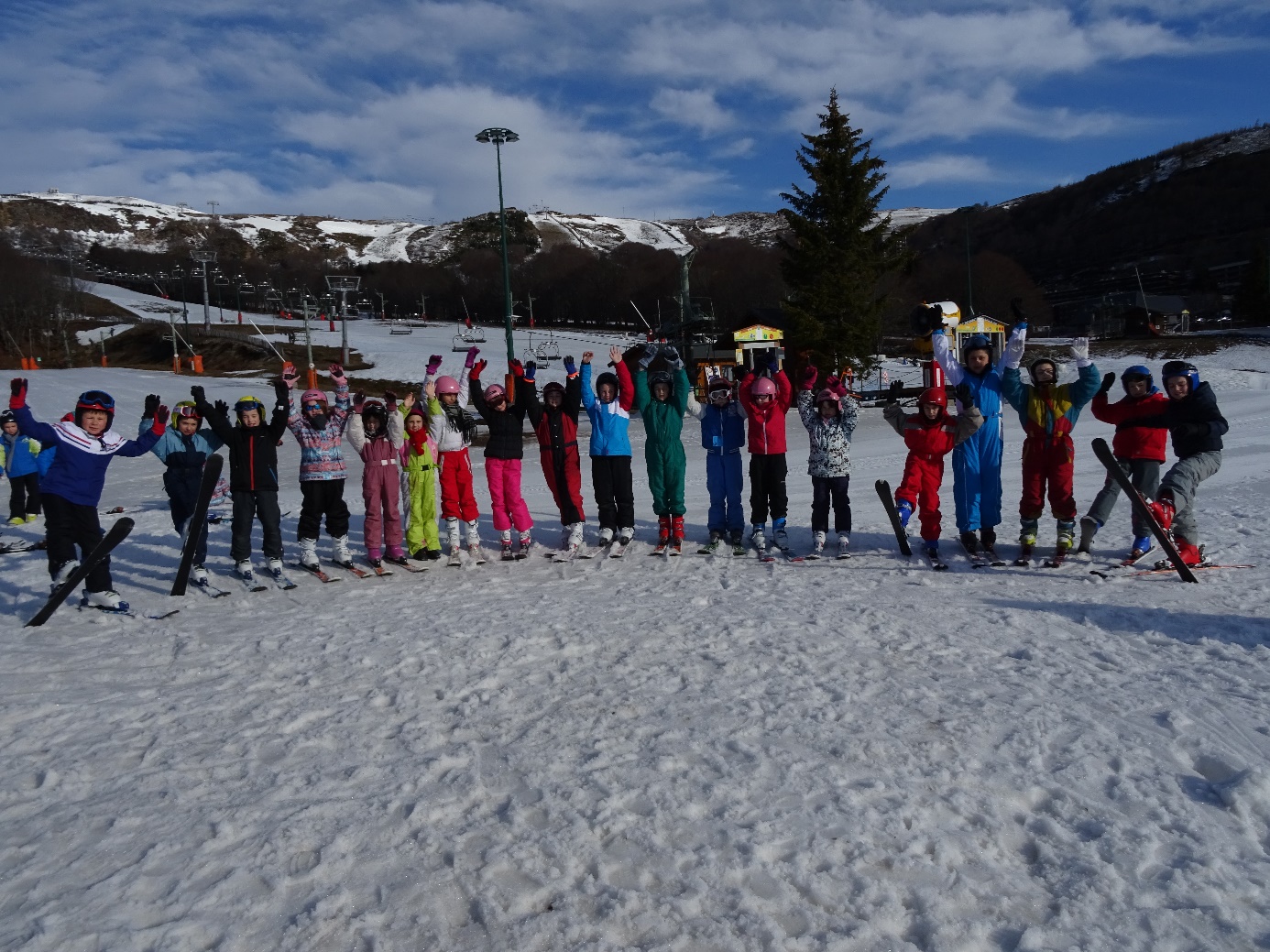 